О внесении изменений в постановление администрации города Канска от 19.02.2019 № 120В целях выработки эффективных решений, учитывающих мнение общественности, по вопросам повышения уровня благоустройства дворовых территорий многоквартирных домов, общественных территорий муниципального образования и включения их в муниципальную программу «Формирование современной городской среды» на 2018 - 2024 годы (далее - муниципальная программа), а также контроля за ходом ее реализации, руководствуясь ст. ст. 30, 35 Устава города Канска, ПОСТАНОВЛЯЮ:        1. Внести изменения в постановление администрации города Канска от 19.02.2019 № 120 «Об утверждении состава общественной комиссии по разработке и реализации муниципальной программы «Формирование современной городской среды» на 2018-2024 годы (далее – Постановление):        1.1. изложить приложение к Постановлению в новой редакции согласно приложению к настоящему постановлению.2. Ведущему специалисту Отдела культуры администрации г. Канска Н.А. Нестерова опубликовать настоящее постановление в газете «Канский вестник» и разместить на официальном сайте муниципального образования город Канск в сети Интернет.3. Контроль за исполнением настоящего постановления возложить на первого заместителя главы города по вопросам жизнеобеспечения П.Н. Иванца.       4. Постановление вступает в силу со дня подписания.Исполняющий обязанности главы города Канска								С.В. ОбверткинаПриложение к постановлению администрации города Канскаот 07.12.2020 г. № 1080Приложение к постановлениюадминистрации города Канска от 19 февраля 2019 г.№ 120СОСТАВОБЩЕСТВЕННОЙ КОМИССИИ ПО РАЗРАБОТКЕ И РЕАЛИЗАЦИИМУНИЦИПАЛЬНОЙ ПРОГРАММЫ «ФОРМИРОВАНИЕ СОВРЕМЕННОЙГОРОДСКОЙ СРЕДЫ» НА 2018-2024 ГОДЫ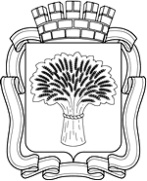 Российская ФедерацияАдминистрация города Канска
Красноярского краяПОСТАНОВЛЕНИЕРоссийская ФедерацияАдминистрация города Канска
Красноярского краяПОСТАНОВЛЕНИЕРоссийская ФедерацияАдминистрация города Канска
Красноярского краяПОСТАНОВЛЕНИЕРоссийская ФедерацияАдминистрация города Канска
Красноярского краяПОСТАНОВЛЕНИЕ07.12.2020 г.                   №1080N п/пФамилия, имя, отчество1ИванецПетр НиколаевичПервый заместитель главы города по вопросам жизнеобеспечения, председатель комиссии2Боборик Максим ВладимировичНачальник УСиЖКХ администрации города КанскаЧлены комиссии:Члены комиссии:Члены комиссии:3КоноваленкоКонстантин СергеевичЧлен политсовета местного отделения ВПП "ЕДИНАЯ РОССИЯ"4КреминскийНиколай АнатольевичДепутат Законодательного собрания Красноярского края5ФилиповИгорь АлександровичДепутат Канского городского Совета депутатов6ДжегетАндрей ВитальевичЧлен политсовета местного отделения ВПП "ЕДИНАЯ РОССИЯ"7СтомаСергей ПетровичПредставитель Общероссийского народного фронта в г. Канске8ХворовВиктор АндреевичПредседатель местной общественной организации ветеранов (пенсионеров) войны, труда, Вооруженных сил и правоохранительных органов9ШаталоваЛариса ФедоровнаПредседатель местной общественной палаты города Канска10МастренкоЕвгений ВладимировичНачальник территориального подразделения КГБУ "УКС" Красноярского края11КлементьевАлександр СергеевичРуководитель территориального подразделения по восточной группе районов Службы строительного надзора и жилищного контроля Красноярского края12ЯньковБорис ГеоргиевичГражданский активист, житель города Канска13КнязевИгорь НиколаевичПредседатель Канского отделения Всероссийского общества слепых14ВысочинаИда РудольфовнаПредседатель Канского отделения Всероссийского общества глухих15ДробушевскийАлександр АлександровичПредседатель Канского отделения Всероссийского общества инвалидов16ОрловВладимир ИвановичРуководитель Управления по делам ГО, ЧС и ПБ17ШопенковаТатьяна ЮрьевнаРуководитель управления образования18Байков Виталий ВладимировичНачальник Канского МРО КГКУ «Управление автомобильных дорог по Красноярскому краю»19ЛеонтьеваИрина ВладимировнаНачальник отдела культуры администрации г. Канска